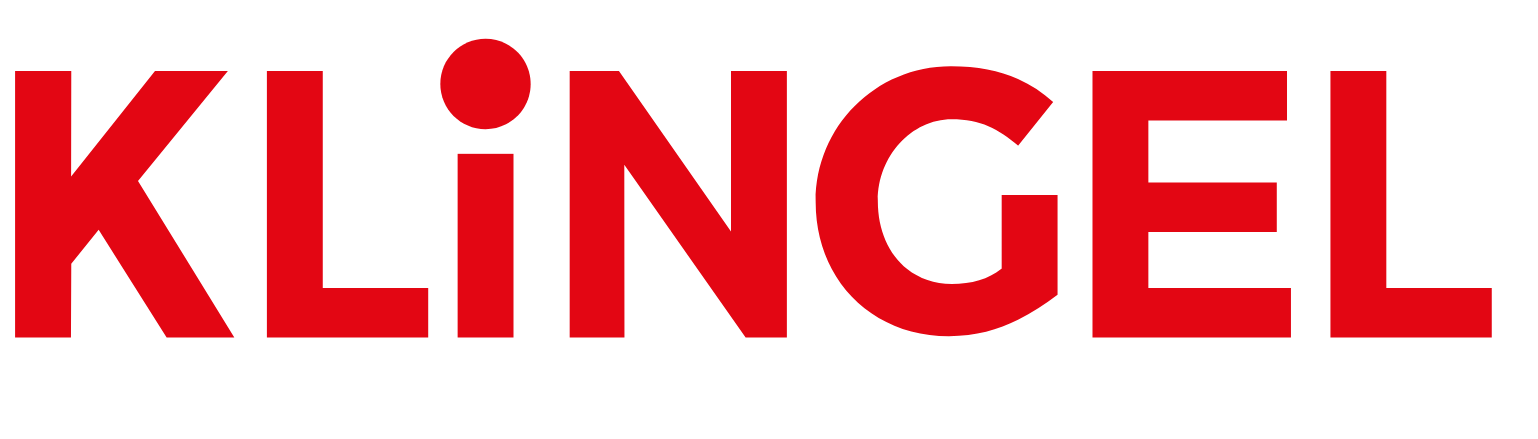 Pressrelease från Klingel 2020-02-25		     Påskpynt och pastelldrömmar förgyller påsken hos Klingel
Påsken närmar sig med stormsteg och snart knackar påskharen på dörren. I samband med det har det flyttat in massor av påsknyheter hos Klingel. Vi är så glada över att få presentera årets nyheter som gör det enkelt både att dekorera hemmet och uppdatera garderoben i påsk. 

Välkomna våren med påskpynt

Med Klingels bedårande dekorationer blir det en fröjd att pynta hemmet i påsk. I sortimentet finns exempelvis två urgulliga små påskharar som vilar benen över kanten. Klingels sortiment är fullt av söta prydnadsfigurer, blomarrangemang och påskfat att festa till påskbuffén med – det är minst sagt en påskdröm inne hos Klingel! 

Låt hemmet blomstra 

Påskens kollektion bjuder på blommor i vårens alla kulörer. Ge hemmet ett vackert första intryck med en av Klingels vackra tulpankransar. Ljuvliga blomarrangemang och dörrkransar att dekorera ytterdörren med får kollektionen att grönska. 

Möt påsken med stil 

Klingel bjuder inte bara på sött påskpynt utan gör det även enkelt att skapa påskstämning i garderoben. Klänningar i frostiga pasteller, blomstrande blusar och färgsprakande byxor är något vi ser mycket av. Att dyka in i Klingels webbshop är som att dyka in i ett påskägg fyllt med pastellkarameller där alla plagg passar perfekt till vårens alla festligheter. Det är dags att frossa i färg! 

Den kombinerbara skjortklänningen 

Sist men inte minst vill vi berätta om det absoluta it-plagget i påsk – skjortklänningen! Den hittas i många olika kulörer hos Klingel. Det sägs även att det kommer att bli sommarens nyckelplagg. Vi får väl se!

Kollektionen finns till försäljning på www.klingel.se samt i katalog.Ladda ner högupplösta bilder: http://www.mynewsdesk.com/se/klingel/latest_mediaFör ytterligare information, bilder och beställning av PR-prover: Maja Gustafsson,  PR-ansvarig Klingel
Mobil: 0730-27 23 69
maja.gustafsson@klingel.seFör information om Klingel: Carina Bergudden , Verksamhetsansvarig Klingel  Nordics
Mobil: 0706-68 60 86
carina.bergudden@klingel.se